Lolly Stick KitesItems needed:2 lolly sticksGlueCardStringScissorsColouring PensHow to:Cut card into a diamond shapeDecorate card and lolly sticksGlue lolly sticks to back of card to make kite shapeGlue or tie string to the bottom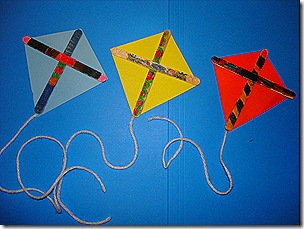 